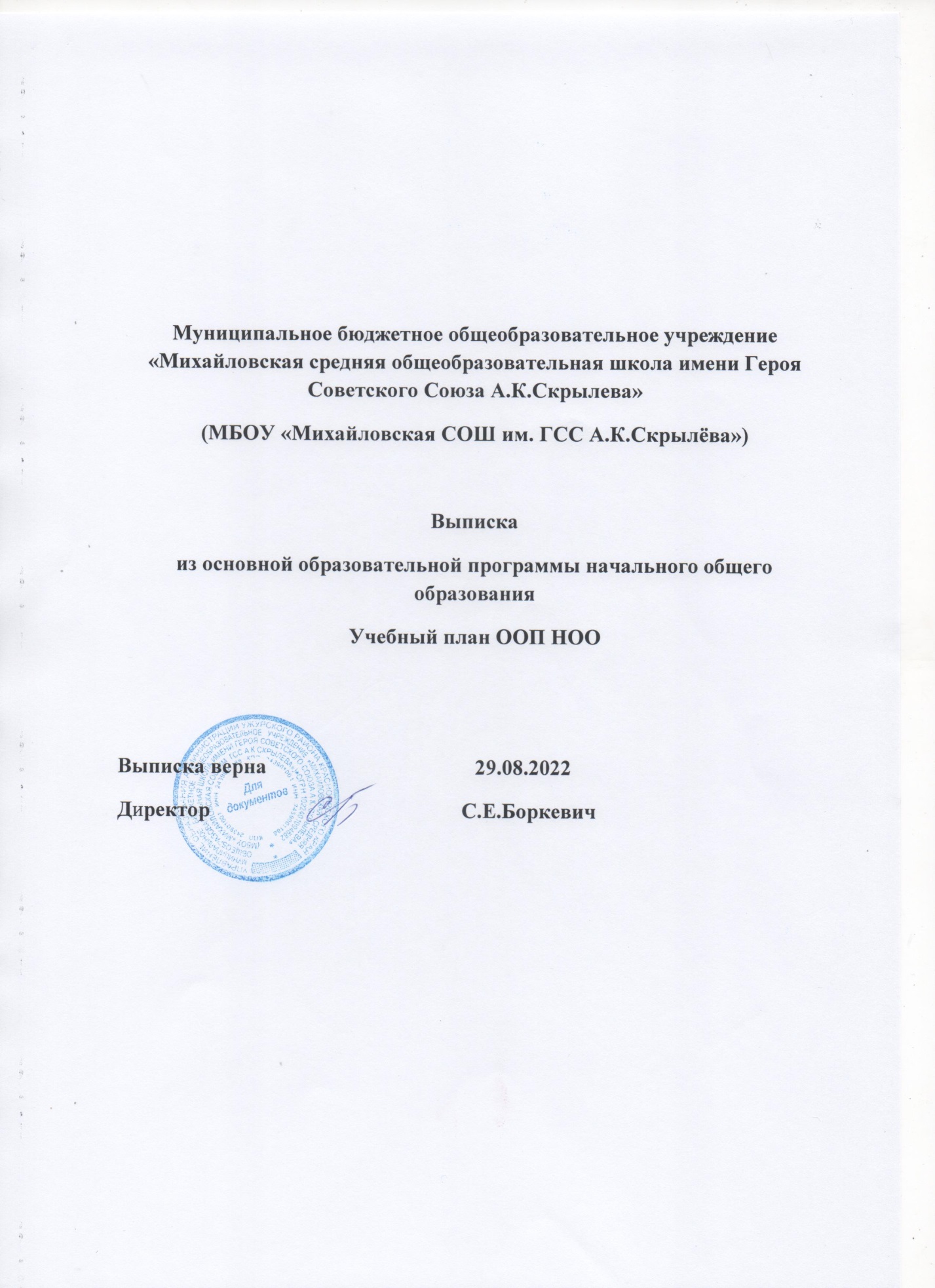 Муниципальное бюджетное общеобразовательное учреждение «Михайловская средняя общеобразовательная школа имени Героя Советского Союза А.К.Скрылева» (МБОУ «Михайловская СОШ им. ГСС А.К.Скрылёва»)Выпискаиз основной образовательной программы начального общего образованияУчебный план ООП НООВыписка верна                                       29.08.2022Директор                                               С.Е.БоркевичУЧЕБНЫЙ ПЛАН ООП НОО	В соответствии с п.32.1 ФГОС НОО учебный план (далее учебный план) ООП ООО МБОУ «Михайловская СОШ им. ГСС А.К.Скрылева»  определяет: - общий объем нагрузки и максимальный объем аудиторной нагрузки обучающихся,-  состав и структуру обязательных предметных областей по классам (годам обучения).- перечень учебных предметов, учебных курсов,  учебных модулей,- учебную нагрузку в соответствии с требованиями к организации образовательной деятельности к учебной нагрузке при 5-дневной учебной неделе, предусмотренными Гигиеническими нормативами и Санитарно-эпидемиологическими требованиями.	Учебный план включает в себя  обязательную часть и часть,  формируемую участниками образовательных отношений и составлен на 4-летний срок освоения.Обязательная часть учебного плана определяет состав учебных предметов обязательных для  всех имеющих по данной программе государственную аккредитацию образовательных организаций, реализующих образовательную программу начального общего образования, и учебное время, отводимое на их изучение по классам (годам) обучения.	В обязательную часть учебного плана в соответствии с п.32.1. ФГОС НОО входят следующие обязательные  для изучения предметные области и учебные предметы (учебные модули):	Учебный план обеспечивает преподавание и изучение государственного языка  Российской Федерации, а также возможность преподавания и изучения родного языка из числа языков народов Российской Федерации, в том числе  русского языка  как родного.В МБОУ «Михайловская СОШ им. ГСС А.К.Скрылева»  языком образования является русский язык, и  в соответствии с п.32.1 ФГОС НОО изучение родного языка (русского)  и родной литературы (русской)  из числа языков народов Российской Федерации, государственных языков республик Российской Федерации осуществляется при наличии возможностей Организации и по заявлению родителей (законных представителей) несовершеннолетних обучающихся  в срок до 01 сентября нового учебного года.	Изучение ряда предметов обязательных предметных областей учебного плана организуется по выбору участников образовательных отношений заявлению родителей (законных представителей) несовершеннолетних обучающихся. 	 Выбор участников образовательных отношений по изучению ряда учебных предметов  и учебных курсов учебного плана МБОУ «Михайловская СОШ им. ГСС А.К.Скрылева»   осуществляется посредством сбора заявлений с родителей (законных представителей)  несовершеннолетних обучающихся в срок до 01 сентября нового учебного года в рамках изучения обязательной предметной области: «Основы религиозных культур и светской этики» выбор одного учебного модуля из предложенного перечня: -  учебные модули: «Основы православной культуры», «Основы исламской культуры», «Основы буддийской культуры», «Основы иудейской культуры», «Основы религиозных культур народов России», «Основы светской этики».В 4 классе реализуется обязательная предметная область Основы религиозных культур и светской этики» (далее ОРКСЭ) по выбору модулей обучающихся 4-х классов (1 час в неделю, всего 34 часа). «Второй иностранный язык» предметной области «Иностранные языки» не вводится,  так как в  МБОУ «Михайловская СОШ им. ГСС А.К.Скрылева»  отсутствуют необходимые условия.Образовательная деятельность при реализации ООП НОО учитывает требования СанПиН 1.2.3685-21:	Общий объем аудиторной работы обучающихся за четыре учебных года не может составлять 2954 академических часов и более 3190 академических часов ( п.32.1 ФГОС НОО). В МБОУ «Михайловская СОШ им. ГСС А.К.Скрылева» общий объем аудиторной работы за четыре учебных года освоения ООП НОО  при 5-дневной учебной неделе составляет 3073  часа. 	 Для детей с ОВЗ в учебном плане предусмотрены  коррекционно- развивающие занятия.	Продолжительность каникул в течении учебного года составляет не менее 30 календарных дней, летом не менее 8 недель. Для обучающихся 1 класса устанавливаются в течение года дополнительные недельные каникулы. Продолжительность учебного года в 1 классе 33 учебных недели, в 2-4 классах составляет 34 недели.	Продолжительность учебного занятия составляет 40 минут (с учетом, что в классе обучаются дети с ОВЗ).Часы части учебного плана МБОУ «Михайловская СОШ им. ГСС А.К.Скрылева», формируемой участниками образовательных отношений в 1 классе использованы на увеличение учебных часов, предусмотренных на изучение учебного предмета обязательной части: русский язык в количестве 1 час в неделю , всего 33 часа в год; во 2-4 классах для   формирования функциональной грамотности обучающихся (способности решать учебные задачи и жизненные проблемные ситуации на основе сформированных предметных, межпредметных и  универсальных способов  деятельности), включающей овладение ключевыми компетенциями, составляющими основу готовности к социализации в обществе введен: - учебный курс: «Функциональная  грамотность» в количестве 1 час (2-3 класс, 2 часа (4 класс) в неделю.		В соответствии с пунктом 22 статьи 2 ФЗ « Об образовании в  РФ» № 273-ФЗ от 29.12.2012 учебный план – документ,  который определяет перечень, трудоемкость, последовательность и распределение по периодам обучения учебных предметов, курсов, дисциплин (модулей) практики иных видов учебной деятельности и, если иное не установлено настоящим ФЗ, формы промежуточной аттестации обучающихся.Освоение ООП НОО сопровождается промежуточной аттестацией обучающихся.	Промежуточная аттестация проводится в соответствии с положением о формах, периодичности и порядке текущего контроля и промежуточной аттестации обучающихся МБОУ «Михайловская СОШ им. ГСС А.К.Скрылева», сроки проведения промежуточной аттестации определяются календарным  учебным графиком ООП НОО. В МБОУ «Михайловская СОШ им. ГСС А.К.Скрылева»  определены следующие формы промежуточной аттестации: годовая контрольная работа, тестовая контрольная работа и др. В рамках изучения модулей обязательной предметной области «Основы религиозных культур и светской этики» формой промежуточной аттестации является зачет.Учебный план 1-4 классов, начавших обучение в 2022 -2023 учебном годуУчебный план 1-4 классов с ОВЗ, начавших обучение в 2022 -2023 учебном годуПредметные областиУчебные предметы (учебные модули)Русский язык и литератураРусский язык,Литературное чтениеРодной язык и литературное чтение на родном языкеРодной язык,Литературное чтение на родном языкеИностранный языкИностранный языкМатематика и информатикаМатематикаОбществознание и естествознаниеОкружающий мирОсновы религиозных культур и светской этикиОсновы религиозных культур и светской этики:учебные модули: «Основы православной культуры», «Основы исламской культуры», «Основы буддийской культуры», «Основы иудейской культуры», «Основы религиозных культур народов России», «Основы светской этики».ИскусствоИзобразительное искусство, МузыкаТехнологияТехнологияФизическая культура Физическая культура Учебная нагрузка при 5-дневной учебной неделе, не более1 класс21 часПродолжительность учебного занятия для обучающихся, не более1 класс (с учетом детей ОВЗ) (сентябрь-декабрь)1 класс(с учетом детей ОВЗ)  (январь-май)2-4 классы (с учетом детей ОВЗ)35 минут40 минут40 минутПродолжительность дневной суммарной нагрузки для обучающихся , не более1 класс (с учетом детей ОВЗ)2-4 класс (с учетом детей ОВЗ)4 урока и 1 раз в неделю -5 уроков5 уроков и 1 раз в неделю -6 уроков ( при  включении в расписание занятий 3-х уроков физической культуры) Проведение сдвоенных уроков1-4 классыНе проводятся за исключением уроков физической культуры по лыжной подготовкеПродолжительность выполнения домашних заданий, не более1 класс2- 3 класс4 класс1,0 час1,5 часа2,0 часаОбязательные предметные областиУчебные предметыКоличество  часов в неделю /годКоличество  часов в неделю /годКоличество  часов в неделю /годКоличество  часов в неделю /годКоличество  часов в неделю /годОбязательные предметные областиУчебные предметы2022-2023 (33 уч. недели)2023-2024(34 уч. недели)2024-2025(34 уч. недели)2025-2026(34 уч. недели)ВсегоОбязательные предметные областиУчебные предметы1234Русский язык и литератураРусский язык4/1324/1364/1364/13616/540Русский язык и литератураЛитературное чтение4/1324/1364/1363/10215/506Родной язык и родная литературное чтение на родном языкеРодной язык (русский)0,5/16,50,5/170,5/170,5/172/67,5Родной язык и родная литературное чтение на родном языкеЛитературное чтение на родном (русском) языке0,5/16,50,5/170,5/170,5/172/67,5Иностранные языкиИностранный язык (английский)-2/682/682/686/204Математика и информатикаМатематика*4/1324/1364/1364/13616/540Обществознание и естествознание(«окружающий мир»)Окружающий мир2/662/682/682/688/270Основы религиозных культур и светской этикиОсновы религиозных культур и светской этики---1/341/34ИскусствоИзобразительное искусство1/331/341/341/344/135Музыка1/331/341/341/344/135ТехнологияТехнология1/331/341/341/344/135Физическая культура Физическая культура 2/662/682/682/688/270Количество часов в неделю/годКоличество часов в неделю/год20/ 66022/74822/ 74821/ 74885/2904Часть, формируемая участниками образовательных отношений Часть, формируемая участниками образовательных отношений -1/341/342/685/169Русский языкРусский язык1/33«Функциональная грамотность»«Функциональная грамотность»1/341/342/68Максимально допустимая аудиторная учебная нагрузка при 5-дневной учебной неделе  (от 2954 до 3190)Максимально допустимая аудиторная учебная нагрузка при 5-дневной учебной неделе  (от 2954 до 3190)21/69323/ 78223/ 78223/81690/3073Обязательные предметные областиУчебные предметыКоличество  часов в неделю /годКоличество  часов в неделю /годКоличество  часов в неделю /годКоличество  часов в неделю /годКоличество  часов в неделю /годОбязательные предметные областиУчебные предметы2022-2023 (33 уч. недели)2023-2024(34 уч. недели)2024-2025(34 уч. недели)2025-2026(34 уч. недели)ВсегоОбязательные предметные областиУчебные предметы1234Русский язык и литератураРусский язык4/1324/1364/1364/13616/540Русский язык и литератураЛитературное чтение4/1324/1364/1363/10215/506Родной язык и родная литературное чтение на родном языкеРодной язык (русский)0,5/16,50,5/170,5/170,5/172/67,5Родной язык и родная литературное чтение на родном языкеЛитературное чтение на родном (русском) языке0,5/16,50,5/170,5/170,5/172/67,5Иностранные языкиИностранный язык (английский)-2/682/682/686/204Математика и информатикаМатематика*4/1324/1364/1364/13616/540Обществознание и естествознание(«окружающий мир»)Окружающий мир2/662/682/682/688/270Основы религиозных культур и светской этикиОсновы религиозных культур и светской этики---1/341/34ИскусствоИзобразительное искусство1/331/341/341/344/135Музыка1/331/341/341/344/135ТехнологияТехнология1/331/341/341/344/135Физическая культура Физическая культура 2/662/682/682/689/303Количество часов в неделю/годКоличество часов в неделю/год20/ 66022/74822/ 74821/ 74885/2904Часть, формируемая участниками образовательных отношений Часть, формируемая участниками образовательных отношений -1/341/342/685/169Русский языкРусский язык1/33«Функциональная грамотность»«Функциональная грамотность»1/341/342/68Максимально допустимая аудиторная учебная нагрузка при 5-дневной учебной неделе  (от 2954 до 3190)Максимально допустимая аудиторная учебная нагрузка при 5-дневной учебной неделе  (от 2954 до 3190)21/69323/ 78223/ 78223/81690/3073Внеурочная деятельность (включая коррекционно-развивающую область)Внеурочная деятельность (включая коррекционно-развивающую область)10Коррекционный курс: «Коррекционно-развивающие занятия: психокоррекционные (психологические и дефектологические)»Коррекционный курс: «Коррекционно-развивающие занятия: психокоррекционные (психологические и дефектологические)»2Коррекционный курс: «Логопедические занятия»Коррекционный курс: «Логопедические занятия»3Другие направления внеурочной деятельностиДругие направления внеурочной деятельности5